Mansfield Mothers’ Club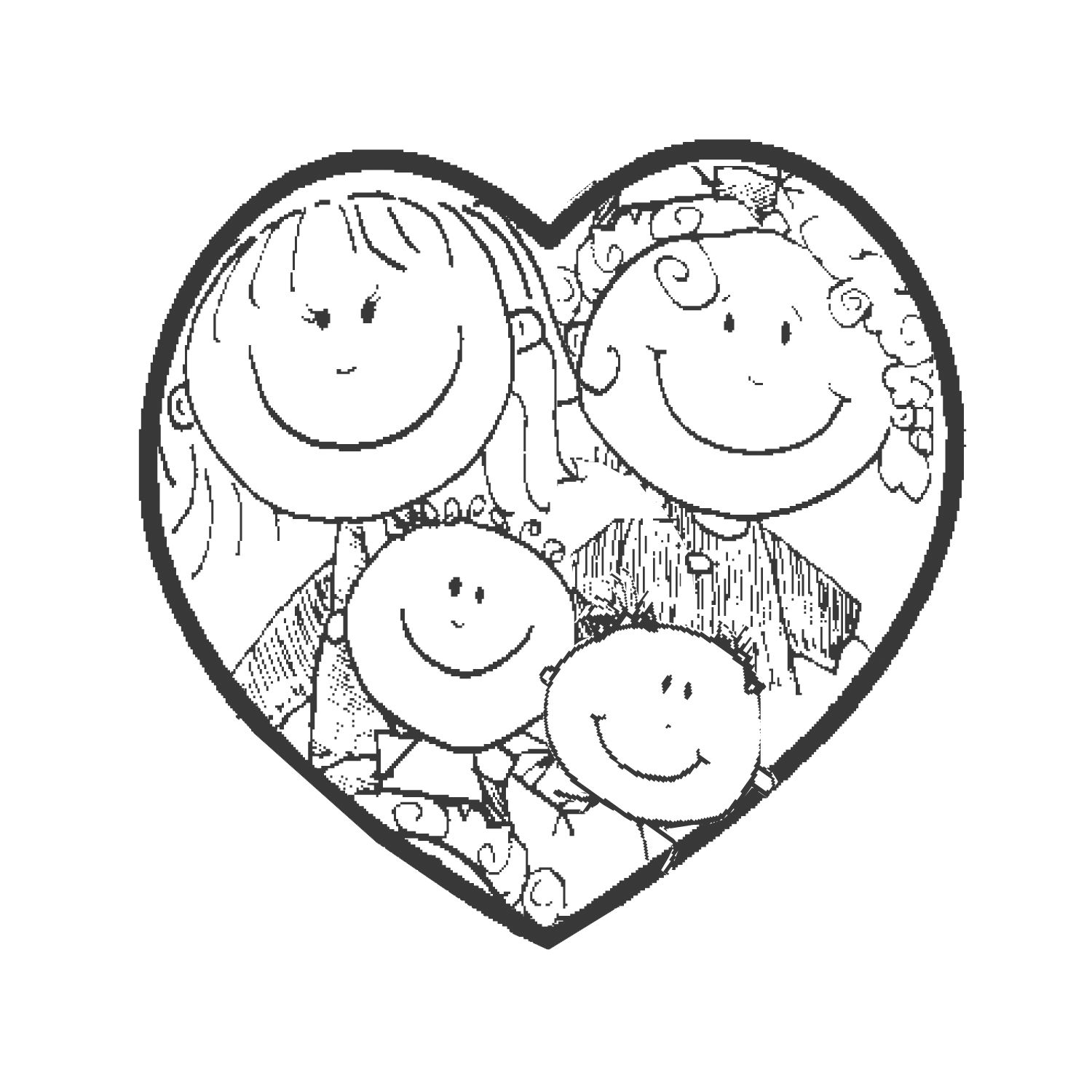 P.O. Box 831Mansfield, MA 02048www.mansfieldmothersclub.comDear Fellow Mother,The Mansfield Mothers’ Club aims to provide support for local parents. Our organization has more than 150 members. Our goals include providing a forum for relevant topics to mothers, engaging in activities that enrich the lives of our children, as well as performing service projects that benefit mothers and children.Parenting is a rewarding career but it can be a difficult job. The Mansfield Mothers’ Club is here to offer support and understanding through the joys and trials of motherhood.Club MembershipWe are a non-profit organization with annual dues of $25*. Any money collected is used exclusively for our programs and service projects. Dues can be paid to the Mansfield Mothers’ Club and mailed to the address above, or paid online via this website. Please note that dues are not refundable.As a member, you are welcome to participate in as many activities as you wish.  With the exception of MOMS Night Out, all Mansfield Mothers’ Club activities are held during the day and children are always welcome.* We understand that being a parent often means a tight family budget. If the dues would be a hardship for your family, please talk to one of our officers.PlaygroupsThe Mansfield Mothers’ Club has approximately 15 active playgroups. Playgroups are formed with children of similar ages to promote social interaction. We also have sibling groups, which allow mothers of two or more children to join other mothers of two or more children. Most of the children in the weekly playgroups are between the ages of one month and five years. We are open to expanding our scope to include older children.Once a playgroup is formed, members determine when and where they will meet. Most often, groups rotate among members’ homes. Each playgroup has a “captain” who helps coordinate a meeting schedule for the group and acts as a liaison to other playgroups, Mansfield Mothers’ Club Staff, and the Mansfield Mothers’ Club Executive Board. (Please remember that established playgroups are only open to Mansfield Mothers’ Club Members.)Monthly NewsletterClub membership entitles you to an informative monthly newsletter designed to enrich the lives of Mansfield mothers and their children. Each newsletter includes an activity calendar, which invites you to meet other members and their children at outings which are often free. However, some functions may have a nominal fee.Activity CalendarEach month there is an activity calendar. The responsibility for producing the calendar each month is rotated among the playgroups. When you sign-up to be part of a playgroup, you are also agreeing to help plan activities for one month. Typically there are one to three weekly activities that members and their children may choose to attend. MOMS Night Out and MOMS Night InMOMS Nights are held on two separate nights within a month and are the only activities where MOMS are encouraged to attend without their children. However, if you are nursing, please feel free to bring your little one.Family EventsFamily events are planned throughout the year and are designed for all members of the family. Please feel free to bring any members of your family who would be interested in attending.Speaker EventsThe Mansfield Mothers’ Club sponsors various speaker events throughout the year. Recent topics included healthy habits and preschool information in which area preschool directors spoke exclusively to Mansfield Mothers’ Club members.Other Newsletter ColumnsOur newsletter features many columns of interest. A few of those columns include:· The "Happy Birthday" column in which member’s children's birthdays are announced.· If an expecting mother wishes to share her due date, her name is added to the“Stork Watch” column, which alerts other mothers to her potential need for extra support around her time of delivery.  · The "Baby News" column joyfully announces the arrival of a new child to a member's family.Service ProjectsNumerous philanthropic service projects are done throughout the year to help individuals in our community. We focus primarily on charitable activities that benefit mothers and children. We often design child-to-child philanthropy projects that give mothers the opportunity to educate their children on the importance of giving. Often these activities are open to participation by any member of the community. Support ServicesThe Mansfield Mothers’ Club provides support as requested to fellow members. The most common support includes providing a week of home cooked meals to new moms and their families and meals and other support to families dealing with serious medical struggles. Please feel free to attend two activities or a business meeting prior to joining the club. If you decide to join the club, please complete the Membership Information and Liability Release form following here and send it with your $25 check made out to the address below.We hope you will decide to join us and we look forward to meeting you and your family.Sincerely,Lori FisherMembership DirectorMansfield Mothers’ Club(585) 356-5513fishla61@gmail.comMembership Information and Liability ReleaseName:Address:Telephone:Email Address:Children’s First & Last Names & Birthdates:Please tell us about yourself. For example, do you work outside of the home?  What are your hobbies/interests? Etc. (Feel free to include another page or write on the back.)May we include this information in the monthly newsletter as your introduction to current club members?  YES or NO (please circle one)Would you like your contact information and child/children’s name/names included in our online, password-protected, BigTent member directory?  YES or NO (please circle one)To get you started in the club, please check any items that may be of interest to you. All are optional and you are not obligated to be involved in the items you choose. Your name will be forwarded to the applicable coordinator who can provide you with more info.__ Join an age-based playgroup__ Join the party planning committee__ Join the Relay for Life walking team__ Help plan and coordinate service projects throughout the year__ Help plan activities and seminars for parents__ Bring a meal to a club member who is in need or has recently given birth__ Bake seasonally for Our Daily Bread, Mansfield’s Food PantryI, the undersigned, understand that my participation and the participation of any members of my family in any Mansfield Mothers’  Club activity or program is completely voluntary, and we hereby give permission for me and my family to join in those activities or programs. My family shall hold harmless this local Mansfield Mothers’ Club, the Mansfield Mothers’ Club Corporation, any Mansfield Mothers’ Club volunteers or representatives, paid or unpaid, and/or the providers of any activity or program location and/or materials from any liability and/or responsibility for any accident, illness, or injury that occurs during or as a result of any function or program. I accept the final responsibility for my safety and that of my family rests with me.Member's Signature:________________________________  Date: _________________Please mail this form and a $25.00 check payable to Mansfield Mothers’ Club to Mansfield Mothers’ Club, PO Box 831, Mansfield, MA 02048.  Please note, all members must have a signed Membership Information and Liability Release on file with the Mansfield Mothers’ Club before attending any activities or programs. Your cooperation is greatly appreciated.